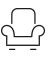 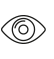 Durchgeführte Tests	Schlösser und Baubeschläge – Beschläge für Schiebetüren und Falttüren nach EN 13659Dauer der Funktionsfähigkeit: Klasse 3 (20’000 Zyklen)Widerstand gegen Windlast; Klasse 6 nach EN 13659Korrisionsbeständigkeit: DIN EN ISO 9227 NSS - 1000 h SalzsprühtestFunktions bei Klimabelastung: keine FunktionsstörungSchutz- und Sicherheitsmassnahmen in Anlehnung an DIN EN 12453Garantie	Für die einwandfreie Funktion der von Hawa gelieferten Produkte und für die Haltbarkeit sämtlicher Teile mit Ausnahme von Verschleissteilen leistet Hawa Gewähr für die Dauer von 2 Jahren ab Gefahrenübergang.Produktausführung	Hawa Frontego 30 Matic bestehend aus Laufschiene (Aluminium Wandstärke 5.0 mm), Führungsschiene, Drehlager mit Motor und Laufwerk, Schutzprofile, Doppelscharniere und Scharnierband, Führungen.Ausführung:(	) Begehbare Anlage(	) Nicht - begehbare AnlageSchnittstellen	Türblattvon innen geschraubt oder genietetAntriebSpeisung 100 VAC bis 240 VACNennspannung 28 VInbetriebnahme durch InbetriebnahmeboxBedienung mit handelsüblichen Storenschalter